La familia real espaÑola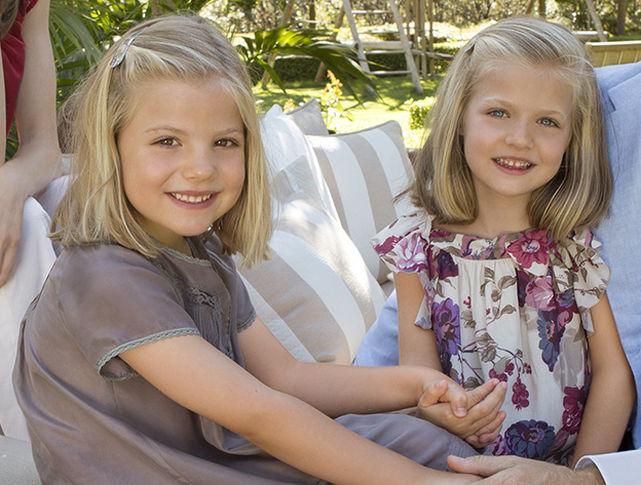 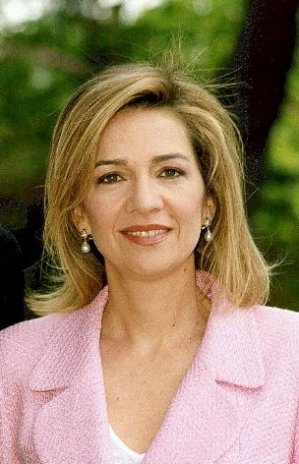 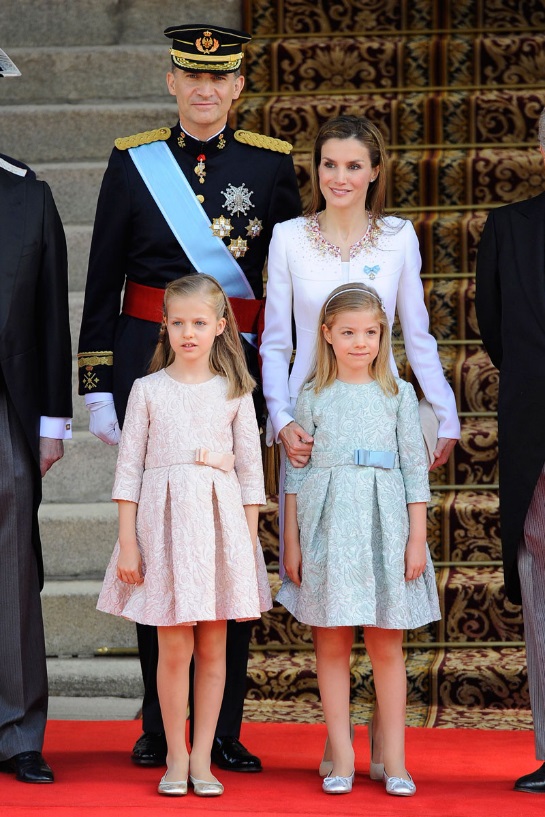 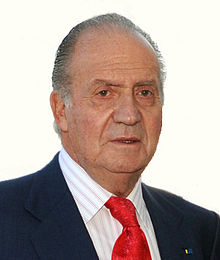 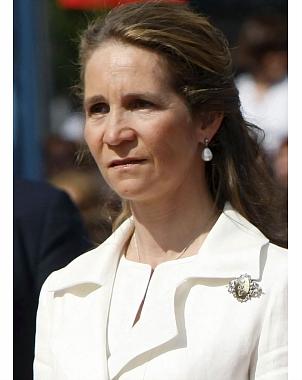 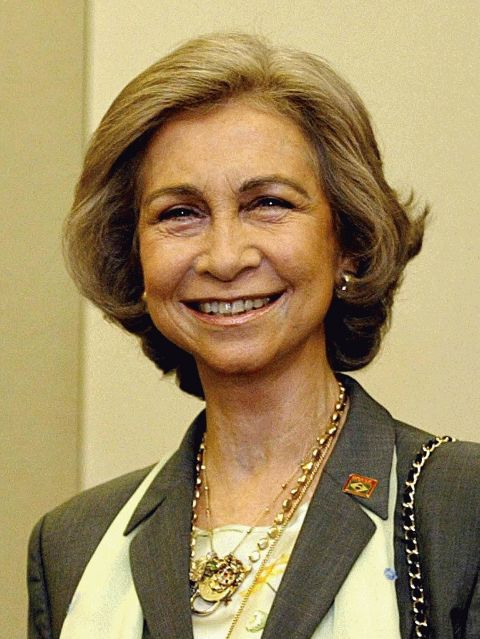 CE: En tu cuaderno, representa el árbol genealógico de la familia real.Busca el / los intruso(s):Son hijos de Juan Carlos y Sofía: Elena / Letizia / Felipe / Cristina.Las hijas de los reyes son: Ana / Letizia / Leonor / Sofía.